Cobb County School District				             		 Form IFBGE-4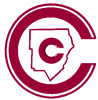 	Empowering Dreams for the Future	LEGAL INFORMATIONCOPYRIGHTUnless otherwise indicated, the materials (“Materials”) displayed on the Cobb County School District Web site and individual school Web pages are the property of Cobb County School District (District) and are protected by United States and international copyright laws. This includes, but is not limited to, the compilation, selection, arrangement and presentation of all Materials (including information in the public domain), the overall design of District Web site, and the computer programs that create the Web page displays.Any visitor to the District Web site is hereby granted permission to access and print Materials from this Web site for personal, non-commercial purposes only. Any other copying, distribution, modification, transmission or dissemination of the Materials displayed at the District’s site by means now known or hereafter developed, is strictly prohibited without the express prior written permission of the District.TRADEMARKSUnless otherwise indicated, the ‘C-within-Cobb-County-outline-C’ logo and approved wordmarks, including but not limited to Cobb edTV, the PICASSO online curriculum portal, individual school names, school shield designs, school athletics identities, and school mottos are trademarks or service marks of the District and may not be used or displayed in any manner without the express prior written permission of the District. All other trademarks or service marks that appear on the District Web site are the property of their respective owners.LINKS TO EXTERNAL SITESThe Cobb County School District (District) Web site or some of its Web pages may provide links to other Internet Web sites or resources not hosted on the District Web server (“External Sites”). As a visitor to the District Web site, you agree and acknowledge that the District:Has provided these links to External Sites for your convenience only;Has no control over these External Sites;Is not responsible for the availability of these External Sites; and(iv)      Does not endorse nor is responsible or liable for any content, advertisements,  products, or other	      materials on or made available from these External Sites.Further, you acknowledge and agree the District shall not be responsible or liable, either directly or indirectly, for any error, damage or loss caused by or in connection with use of or reliance on any content, goods, or services available on or through these External Sites.LIMITATION OF LIABILITYVisitors and users agree to indemnify, defend, and hold harmless the members of the Cobb County Board Of Education, Cobb County School District, its officers, employees, agents, successors and assignees (the "Indemnified Parties") from and against any and all liabilities, claims, demands, actions, damages, costs, and expenses (including reasonable attorneys' fees), regardless of outcome, caused by, arising out of, or otherwise sustained as the result of the use of Cobb County School District's technology.E.  DISCLAIMER DISCLAIMS ALL WARRANTIES, EXPRESS ORIMPLIED, INCLUDING WITHOUT LIMITATION, THE WARRANTIES OF MERCHANTABILITY AND FITNESS FOR A PARTICULAR PURPOSE. FURTHER, COBB COUNTY SCHOOL DISTRICT MAKES NO WARRANTIES THAT THE FUNCTIONS, SERVICES, OR INFORMATION PROVIDED BY, THROUGH, OR RELATED TO COBB COUNTY SCHOOL DISTRICT TECHNOLOGY WILL BE ERRORFREE OR WITHOUT DEFECT. IN NO EVENT SHALL COBB COUNTY SCHOOL DISTRICT BE LIABLE FOR INDIRECT, SPECIAL, INCIDENTAL, EXEMPLARY, PUNITIVE OR CONSEQUENTIAL DAMAGES, AS A RESULT OF, BUT NOT LIMITED TO, EQUIPMENT DOWN-TIME, BUSINESS INTERRUPTION, LOSS OF DATA, LOST PROFITS OR REVENUES, LOSS OF INFORMATION, OR ANY OTHER SIMILAR DAMAGES, WHETHER OR NOT FORESEEABLE AND WHETHER OR NOT THE COBB COUNTY SCHOOL DISTRICT HAD BEEN ADVISED OF THE POSSIBILITY OF SUCH DAMAGES. COBB COUNTY  EXPLICITY DENIES RESPONSIBILITY FOR FINANCIAL OBLIGATIONS THAT MAY ARISE THROUGH THE UNAUTHORIZED USE OF ITS TECHNOLOGY.F. COPYRIGHT INFRINGEMENT COMPLAINTSCobb County School District (District) respects the intellectual property of others. If you believe that your work has been copied in a way that constitutes copyright infringement, please follow the instructions provided under Contact Information and provide the  District's Communications Officer with the written information specified:	(i) An electronic or physical signature of the person authorized to act on behalf of the copyright owner;	(ii) Adescription of the copyrighted work allegedly infringed upon;	(iii) A description of where the alleged infringing material is located on the District Web site;	(iv) Your e-mail and postal address, as well as your telephone number;	(v) A statement by you that you have a good-faith belief that the use of the alleged infringing material is 		unauthorized by the copyright owner, its agent, or the law; and	(vi) A statement by you, made under penalty of perjury, that the above information in your notice is 		accurate and that you are either the copyright owner or authorized to act on the copyright owner's 		behalf.G.  CONTACT INFORMATIONIf you wish to contact  to request permission to use any Materials you may send e-mail or a letter delivered by first class U.S. Mail, postage prepaid to the following addresses:E-mail:communications@cobbk12.org mail:       Attn: Communications Office							11/8/06